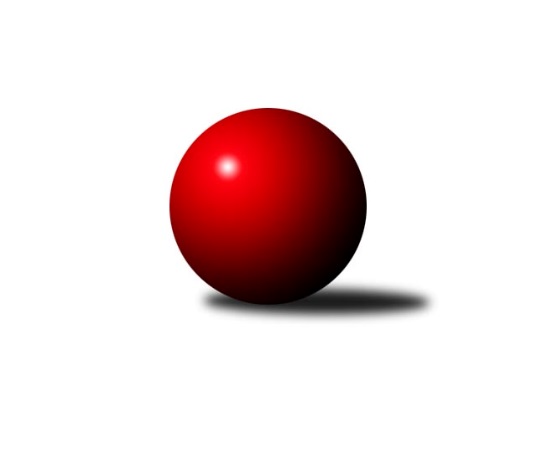 Č.9Ročník 2023/2024	13.6.2024 Sdružený Přebor Plzeňska 2023/2024Statistika 9. kolaTabulka družstev:		družstvo	záp	výh	rem	proh	skore	sety	průměr	body	plné	dorážka	chyby	1.	TJ Baník Stříbro B	9	8	0	1	56.0 : 16.0 	(141.5 : 74.5)	2975	16	2063	912	49.9	2.	TJ Dobřany C	8	6	1	1	45.5 : 18.5 	(120.5 : 71.5)	2679	13	1897	782	27.6	3.	TJ Baník Stříbro C	8	6	0	2	39.0 : 25.0 	(116.0 : 76.0)	2850	12	1986	864	54	4.	CB Dobřany C	8	4	2	2	34.0 : 30.0 	(86.0 : 106.0)	2742	10	1937	804	60.1	5.	TJ Sokol Plzeň V B	8	3	2	3	34.0 : 30.0 	(101.5 : 90.5)	2851	8	2026	825	78.5	6.	SKK Rokycany D	8	4	0	4	34.0 : 30.0 	(99.5 : 92.5)	2982	8	2098	884	74	7.	SK Škoda VS Plzeň C	8	3	1	4	29.0 : 35.0 	(90.5 : 101.5)	2798	7	1966	831	67.6	8.	TJ Sokol Plzeň V C	9	3	1	5	30.5 : 41.5 	(94.5 : 121.5)	2706	7	1926	780	76.1	9.	TJ Přeštice A	8	2	1	5	28.0 : 36.0 	(92.0 : 100.0)	2746	5	1940	806	44.5	10.	TJ Slavoj Plzeň D	8	1	0	7	16.0 : 48.0 	(71.5 : 120.5)	2661	2	1882	779	69.3	11.	TJ Slavoj Plzeň C	8	1	0	7	14.0 : 50.0 	(66.5 : 125.5)	2747	2	1954	793	92.8Tabulka doma:		družstvo	záp	výh	rem	proh	skore	sety	průměr	body	maximum	minimum	1.	TJ Baník Stříbro B	5	5	0	0	36.0 : 4.0 	(91.5 : 28.5)	3086	10	3123	3061	2.	TJ Dobřany C	4	3	0	1	22.0 : 10.0 	(64.0 : 32.0)	2406	6	2441	2364	3.	TJ Baník Stříbro C	4	3	0	1	19.0 : 13.0 	(60.5 : 35.5)	2993	6	3062	2929	4.	SKK Rokycany D	5	3	0	2	23.0 : 17.0 	(62.5 : 57.5)	3022	6	3100	2928	5.	SK Škoda VS Plzeň C	3	2	1	0	16.0 : 8.0 	(40.0 : 32.0)	2856	5	2881	2840	6.	TJ Přeštice A	4	2	1	1	21.0 : 11.0 	(55.0 : 41.0)	2382	5	2459	2333	7.	TJ Sokol Plzeň V B	4	2	1	1	20.0 : 12.0 	(55.5 : 40.5)	2979	5	3058	2872	8.	CB Dobřany C	5	2	1	2	18.0 : 22.0 	(52.0 : 68.0)	2961	5	3040	2916	9.	TJ Sokol Plzeň V C	4	2	0	2	16.5 : 15.5 	(46.0 : 50.0)	2853	4	2987	2726	10.	TJ Slavoj Plzeň C	3	1	0	2	7.0 : 17.0 	(28.5 : 43.5)	2831	2	2894	2740	11.	TJ Slavoj Plzeň D	4	0	0	4	9.0 : 23.0 	(36.5 : 59.5)	2995	0	3099	2885Tabulka venku:		družstvo	záp	výh	rem	proh	skore	sety	průměr	body	maximum	minimum	1.	TJ Dobřany C	4	3	1	0	23.5 : 8.5 	(56.5 : 39.5)	2771	7	3025	2336	2.	TJ Baník Stříbro C	4	3	0	1	20.0 : 12.0 	(55.5 : 40.5)	2802	6	3209	2269	3.	TJ Baník Stříbro B	4	3	0	1	20.0 : 12.0 	(50.0 : 46.0)	2977	6	3273	2376	4.	CB Dobřany C	3	2	1	0	16.0 : 8.0 	(34.0 : 38.0)	2668	5	3147	2414	5.	TJ Sokol Plzeň V B	4	1	1	2	14.0 : 18.0 	(46.0 : 50.0)	2819	3	3084	2453	6.	TJ Sokol Plzeň V C	5	1	1	3	14.0 : 26.0 	(48.5 : 71.5)	2677	3	2992	2299	7.	SKK Rokycany D	3	1	0	2	11.0 : 13.0 	(37.0 : 35.0)	2969	2	3066	2802	8.	TJ Slavoj Plzeň D	4	1	0	3	7.0 : 25.0 	(35.0 : 61.0)	2659	2	2987	2195	9.	SK Škoda VS Plzeň C	5	1	0	4	13.0 : 27.0 	(50.5 : 69.5)	2786	2	3031	2319	10.	TJ Přeštice A	4	0	0	4	7.0 : 25.0 	(37.0 : 59.0)	2838	0	2913	2790	11.	TJ Slavoj Plzeň C	5	0	0	5	7.0 : 33.0 	(38.0 : 82.0)	2726	0	2833	2657Tabulka podzimní části:		družstvo	záp	výh	rem	proh	skore	sety	průměr	body	doma	venku	1.	TJ Baník Stříbro B	9	8	0	1	56.0 : 16.0 	(141.5 : 74.5)	2975	16 	5 	0 	0 	3 	0 	1	2.	TJ Dobřany C	8	6	1	1	45.5 : 18.5 	(120.5 : 71.5)	2679	13 	3 	0 	1 	3 	1 	0	3.	TJ Baník Stříbro C	8	6	0	2	39.0 : 25.0 	(116.0 : 76.0)	2850	12 	3 	0 	1 	3 	0 	1	4.	CB Dobřany C	8	4	2	2	34.0 : 30.0 	(86.0 : 106.0)	2742	10 	2 	1 	2 	2 	1 	0	5.	TJ Sokol Plzeň V B	8	3	2	3	34.0 : 30.0 	(101.5 : 90.5)	2851	8 	2 	1 	1 	1 	1 	2	6.	SKK Rokycany D	8	4	0	4	34.0 : 30.0 	(99.5 : 92.5)	2982	8 	3 	0 	2 	1 	0 	2	7.	SK Škoda VS Plzeň C	8	3	1	4	29.0 : 35.0 	(90.5 : 101.5)	2798	7 	2 	1 	0 	1 	0 	4	8.	TJ Sokol Plzeň V C	9	3	1	5	30.5 : 41.5 	(94.5 : 121.5)	2706	7 	2 	0 	2 	1 	1 	3	9.	TJ Přeštice A	8	2	1	5	28.0 : 36.0 	(92.0 : 100.0)	2746	5 	2 	1 	1 	0 	0 	4	10.	TJ Slavoj Plzeň D	8	1	0	7	16.0 : 48.0 	(71.5 : 120.5)	2661	2 	0 	0 	4 	1 	0 	3	11.	TJ Slavoj Plzeň C	8	1	0	7	14.0 : 50.0 	(66.5 : 125.5)	2747	2 	1 	0 	2 	0 	0 	5Tabulka jarní části:		družstvo	záp	výh	rem	proh	skore	sety	průměr	body	doma	venku	1.	TJ Slavoj Plzeň C	0	0	0	0	0.0 : 0.0 	(0.0 : 0.0)	0	0 	0 	0 	0 	0 	0 	0 	2.	TJ Přeštice A	0	0	0	0	0.0 : 0.0 	(0.0 : 0.0)	0	0 	0 	0 	0 	0 	0 	0 	3.	TJ Slavoj Plzeň D	0	0	0	0	0.0 : 0.0 	(0.0 : 0.0)	0	0 	0 	0 	0 	0 	0 	0 	4.	SKK Rokycany D	0	0	0	0	0.0 : 0.0 	(0.0 : 0.0)	0	0 	0 	0 	0 	0 	0 	0 	5.	TJ Dobřany C	0	0	0	0	0.0 : 0.0 	(0.0 : 0.0)	0	0 	0 	0 	0 	0 	0 	0 	6.	CB Dobřany C	0	0	0	0	0.0 : 0.0 	(0.0 : 0.0)	0	0 	0 	0 	0 	0 	0 	0 	7.	TJ Baník Stříbro C	0	0	0	0	0.0 : 0.0 	(0.0 : 0.0)	0	0 	0 	0 	0 	0 	0 	0 	8.	TJ Sokol Plzeň V B	0	0	0	0	0.0 : 0.0 	(0.0 : 0.0)	0	0 	0 	0 	0 	0 	0 	0 	9.	SK Škoda VS Plzeň C	0	0	0	0	0.0 : 0.0 	(0.0 : 0.0)	0	0 	0 	0 	0 	0 	0 	0 	10.	TJ Sokol Plzeň V C	0	0	0	0	0.0 : 0.0 	(0.0 : 0.0)	0	0 	0 	0 	0 	0 	0 	0 	11.	TJ Baník Stříbro B	0	0	0	0	0.0 : 0.0 	(0.0 : 0.0)	0	0 	0 	0 	0 	0 	0 	0 Zisk bodů pro družstvo:		jméno hráče	družstvo	body	zápasy	v %	dílčí body	sety	v %	1.	Jiří Jelínek 	TJ Dobřany C 	8	/	8	(100%)	27	/	32	(84%)	2.	Zuzana Záveská 	TJ Baník Stříbro B 	8	/	8	(100%)	26.5	/	32	(83%)	3.	Stanislav Zoubek 	TJ Baník Stříbro B 	8	/	9	(89%)	29	/	36	(81%)	4.	Petr Trdlička 	TJ Dobřany C 	7	/	8	(88%)	24	/	32	(75%)	5.	Jiří Vavřička 	SKK Rokycany D 	7	/	8	(88%)	23	/	32	(72%)	6.	Karel Smrž 	TJ Baník Stříbro B 	7	/	9	(78%)	25	/	36	(69%)	7.	Jindřich Mašek 	TJ Sokol Plzeň V C 	6	/	6	(100%)	16	/	24	(67%)	8.	Miroslav Hrad 	TJ Baník Stříbro C 	6	/	7	(86%)	21.5	/	28	(77%)	9.	Zdeněk Eichler 	CB Dobřany C 	6	/	7	(86%)	21	/	28	(75%)	10.	Karel Vavřička 	TJ Přeštice A 	6	/	7	(86%)	20	/	28	(71%)	11.	Jan Vlach 	TJ Baník Stříbro B 	6	/	7	(86%)	19	/	28	(68%)	12.	Pavel Troch 	TJ Sokol Plzeň V C 	6	/	7	(86%)	19	/	28	(68%)	13.	Patrik Kolář 	TJ Sokol Plzeň V B 	6	/	8	(75%)	23	/	32	(72%)	14.	Martin Andrš 	TJ Baník Stříbro C 	6	/	8	(75%)	23	/	32	(72%)	15.	Martin Karkoš 	TJ Sokol Plzeň V B 	6	/	8	(75%)	21	/	32	(66%)	16.	Martin Krištof 	TJ Dobřany C 	6	/	8	(75%)	20	/	32	(63%)	17.	Koloman Lázók 	TJ Dobřany C 	5.5	/	8	(69%)	18	/	32	(56%)	18.	Jiří Karlík 	TJ Sokol Plzeň V C 	5.5	/	9	(61%)	20	/	36	(56%)	19.	David Junek 	TJ Baník Stříbro C 	5	/	5	(100%)	19	/	20	(95%)	20.	Jiří Hůrka 	TJ Baník Stříbro B 	5	/	7	(71%)	16.5	/	28	(59%)	21.	Alexander Kalas 	TJ Slavoj Plzeň D 	5	/	7	(71%)	16.5	/	28	(59%)	22.	Libor Vít 	TJ Sokol Plzeň V B 	5	/	8	(63%)	21	/	32	(66%)	23.	Petr Zíka 	SK Škoda VS Plzeň C 	5	/	8	(63%)	20	/	32	(63%)	24.	Jan Valdman 	TJ Sokol Plzeň V C 	5	/	8	(63%)	18.5	/	32	(58%)	25.	Matěj Beníšek 	SKK Rokycany D 	5	/	8	(63%)	18	/	32	(56%)	26.	Michal Pilař 	SKK Rokycany D 	4	/	7	(57%)	14	/	28	(50%)	27.	Pavel Spisar 	TJ Baník Stříbro C 	4	/	8	(50%)	19.5	/	32	(61%)	28.	Šárka Sýkorová 	SK Škoda VS Plzeň C 	4	/	8	(50%)	17.5	/	32	(55%)	29.	Miroslav Šteffl 	TJ Přeštice A 	4	/	8	(50%)	16.5	/	32	(52%)	30.	Michal Duchek 	TJ Baník Stříbro B 	4	/	8	(50%)	16.5	/	32	(52%)	31.	František Vaněček 	TJ Sokol Plzeň V B 	4	/	8	(50%)	13	/	32	(41%)	32.	Karel Majner 	SK Škoda VS Plzeň C 	3	/	4	(75%)	12	/	16	(75%)	33.	David Wohlmuth 	SKK Rokycany D 	3	/	4	(75%)	12	/	16	(75%)	34.	Roman Janota 	TJ Přeštice A 	3	/	4	(75%)	11	/	16	(69%)	35.	Petr Bohuslav 	SKK Rokycany D 	3	/	5	(60%)	13.5	/	20	(68%)	36.	Petr Sloup 	TJ Dobřany C 	3	/	5	(60%)	12.5	/	20	(63%)	37.	Josef Tětek 	TJ Sokol Plzeň V B 	3	/	5	(60%)	7.5	/	20	(38%)	38.	Veronika Šulcová 	CB Dobřany C 	3	/	6	(50%)	13	/	24	(54%)	39.	Zdeňka Nová 	CB Dobřany C 	3	/	6	(50%)	13	/	24	(54%)	40.	Jan Kraus 	TJ Slavoj Plzeň C 	3	/	6	(50%)	11.5	/	24	(48%)	41.	Pavel Šulc 	CB Dobřany C 	3	/	6	(50%)	11	/	24	(46%)	42.	Kamila Novotná 	CB Dobřany C 	3	/	6	(50%)	9.5	/	24	(40%)	43.	Jan Beníšek 	SKK Rokycany D 	3	/	6	(50%)	9.5	/	24	(40%)	44.	Karel Ganaj 	TJ Baník Stříbro C 	3	/	7	(43%)	17.5	/	28	(63%)	45.	Milan Kubát 	TJ Přeštice A 	3	/	7	(43%)	12	/	28	(43%)	46.	Václava Flaišhanzová 	SK Škoda VS Plzeň C 	3	/	7	(43%)	10.5	/	28	(38%)	47.	Zdeněk Weigl 	SK Škoda VS Plzeň C 	3	/	8	(38%)	16.5	/	32	(52%)	48.	Jaromír Kotas 	TJ Slavoj Plzeň C 	3	/	8	(38%)	15.5	/	32	(48%)	49.	Petr Beneš 	TJ Baník Stříbro C 	3	/	8	(38%)	12.5	/	32	(39%)	50.	Natálie Bajerová 	TJ Slavoj Plzeň D 	3	/	8	(38%)	11	/	32	(34%)	51.	Rudolf Březina 	TJ Slavoj Plzeň D 	3	/	8	(38%)	11	/	32	(34%)	52.	Václav Štych 	TJ Dobřany C 	2	/	3	(67%)	7	/	12	(58%)	53.	Josef Hora 	TJ Přeštice A 	2	/	4	(50%)	8	/	16	(50%)	54.	Veronika Nováková 	TJ Slavoj Plzeň C 	2	/	5	(40%)	11	/	20	(55%)	55.	Jaroslav Zavadil 	TJ Přeštice A 	2	/	5	(40%)	9.5	/	20	(48%)	56.	Miroslav Čepický 	TJ Přeštice A 	2	/	5	(40%)	9	/	20	(45%)	57.	Karel Jindra 	SK Škoda VS Plzeň C 	2	/	6	(33%)	10	/	24	(42%)	58.	Jaroslav Honsa 	TJ Slavoj Plzeň C 	2	/	6	(33%)	10	/	24	(42%)	59.	Vendula Blechová 	CB Dobřany C 	2	/	6	(33%)	9.5	/	24	(40%)	60.	Milan Vlček 	TJ Baník Stříbro B 	2	/	6	(33%)	9	/	24	(38%)	61.	Václav Pavlíček 	TJ Sokol Plzeň V B 	2	/	7	(29%)	11	/	28	(39%)	62.	Jiří Kroupa 	TJ Přeštice A 	2	/	7	(29%)	6	/	28	(21%)	63.	Oldřich Lohr 	TJ Sokol Plzeň V C 	2	/	9	(22%)	10	/	36	(28%)	64.	Milan Gleissner 	TJ Dobřany C 	1	/	1	(100%)	4	/	4	(100%)	65.	Ondřej Musil 	CB Dobřany C 	1	/	1	(100%)	2	/	4	(50%)	66.	Dalibor Henrich 	TJ Slavoj Plzeň C 	1	/	3	(33%)	2	/	12	(17%)	67.	Václav Brožík 	TJ Slavoj Plzeň D 	1	/	4	(25%)	6	/	16	(38%)	68.	Jiří Hebr 	SK Škoda VS Plzeň C 	1	/	5	(20%)	3	/	20	(15%)	69.	Iva Černá 	TJ Slavoj Plzeň C 	1	/	6	(17%)	7	/	24	(29%)	70.	Andrea Pytlíková 	SKK Rokycany D 	1	/	6	(17%)	5.5	/	24	(23%)	71.	Vlastimil Hlavatý 	TJ Slavoj Plzeň D 	1	/	7	(14%)	12.5	/	28	(45%)	72.	Jan Mertl 	TJ Dobřany C 	1	/	7	(14%)	8	/	28	(29%)	73.	Matyáš Luhan 	TJ Slavoj Plzeň D 	1	/	8	(13%)	8.5	/	32	(27%)	74.	Josef Michal 	TJ Přeštice A 	0	/	1	(0%)	0	/	4	(0%)	75.	Jan Jirovský 	TJ Sokol Plzeň V B 	0	/	3	(0%)	5	/	12	(42%)	76.	Alena Nekulová 	SKK Rokycany D 	0	/	4	(0%)	4	/	16	(25%)	77.	Hana Hofreitrová 	TJ Slavoj Plzeň C 	0	/	4	(0%)	3	/	16	(19%)	78.	Marcela Hessová 	CB Dobřany C 	0	/	4	(0%)	3	/	16	(19%)	79.	Hana Spisarová 	TJ Baník Stříbro C 	0	/	4	(0%)	2	/	16	(13%)	80.	Jiří Diviš 	TJ Sokol Plzeň V C 	0	/	4	(0%)	1	/	16	(6%)	81.	Josef Fišer 	CB Dobřany C 	0	/	4	(0%)	1	/	16	(6%)	82.	Hana Vosková 	TJ Slavoj Plzeň D 	0	/	6	(0%)	6	/	24	(25%)	83.	Václav Reithmaier 	TJ Slavoj Plzeň C 	0	/	7	(0%)	3	/	28	(11%)	84.	Radek Pěnička 	TJ Sokol Plzeň V C 	0	/	9	(0%)	8	/	36	(22%)Průměry na kuželnách:		kuželna	průměr	plné	dorážka	chyby	výkon na hráče	1.	SKK Rokycany, 1-4	3005	2108	896	74.6	(500.9)	2.	CB Dobřany, 1-4	2978	2098	879	77.0	(496.4)	3.	TJ Slavoj Plzeň, 1-4	2953	2071	882	77.1	(492.3)	4.	Stříbro, 1-4	2913	2036	876	68.3	(485.6)	5.	Sokol Plzeň V, 1-4	2889	2025	863	74.9	(481.6)	6.	SK Škoda VS Plzeň, 1-4	2799	1997	802	89.5	(466.6)	7.	TJ Dobřany, 1-2	2379	1693	685	9.9	(396.5)	8.	TJ Přeštice, 1-2	2346	1684	661	5.4	(391.0)Nejlepší výkony na kuželnách:SKK Rokycany, 1-4TJ Baník Stříbro B	3273	3. kolo	Michal Pilař 	SKK Rokycany D	587	3. koloSKK Rokycany D	3100	3. kolo	Michal Duchek 	TJ Baník Stříbro B	584	3. koloTJ Sokol Plzeň V B	3084	8. kolo	Karel Smrž 	TJ Baník Stříbro B	579	3. koloSKK Rokycany D	3056	5. kolo	Michal Pilař 	SKK Rokycany D	578	5. koloSKK Rokycany D	3032	1. kolo	Petr Bohuslav 	SKK Rokycany D	565	6. koloSKK Rokycany D	2994	6. kolo	Jiří Vavřička 	SKK Rokycany D	565	1. koloSKK Rokycany D	2928	8. kolo	Zuzana Záveská 	TJ Baník Stříbro B	562	3. koloSK Škoda VS Plzeň C	2889	1. kolo	Martin Karkoš 	TJ Sokol Plzeň V B	557	8. koloTJ Sokol Plzeň V C	2879	5. kolo	Libor Vít 	TJ Sokol Plzeň V B	555	8. koloTJ Přeštice A	2819	6. kolo	Jan Vlach 	TJ Baník Stříbro B	551	3. koloCB Dobřany, 1-4TJ Baník Stříbro B	3164	5. kolo	Karel Smrž 	TJ Baník Stříbro B	572	5. koloCB Dobřany C	3040	7. kolo	Zdeňka Nová 	CB Dobřany C	561	9. koloSKK Rokycany D	3038	7. kolo	Stanislav Zoubek 	TJ Baník Stříbro B	559	5. koloSK Škoda VS Plzeň C	3031	3. kolo	Karel Majner 	SK Škoda VS Plzeň C	557	3. koloCB Dobřany C	2974	5. kolo	Veronika Šulcová 	CB Dobřany C	552	7. koloCB Dobřany C	2949	1. kolo	Pavel Troch 	TJ Sokol Plzeň V C	546	9. koloCB Dobřany C	2926	3. kolo	Zdeněk Eichler 	CB Dobřany C	544	5. koloCB Dobřany C	2916	9. kolo	Michal Pilař 	SKK Rokycany D	543	7. koloTJ Sokol Plzeň V C	2914	9. kolo	Zdeněk Eichler 	CB Dobřany C	539	3. koloTJ Slavoj Plzeň C	2833	1. kolo	Petr Bohuslav 	SKK Rokycany D	539	7. koloTJ Slavoj Plzeň, 1-4TJ Baník Stříbro C	3209	8. kolo	David Junek 	TJ Baník Stříbro C	599	8. koloCB Dobřany C	3147	6. kolo	Alexander Kalas 	TJ Slavoj Plzeň D	565	6. koloTJ Slavoj Plzeň D	3099	6. kolo	Jiří Vavřička 	SKK Rokycany D	565	4. koloSKK Rokycany D	3066	4. kolo	Pavel Šulc 	CB Dobřany C	564	6. koloTJ Slavoj Plzeň D	3037	4. kolo	Petr Bohuslav 	SKK Rokycany D	561	4. koloTJ Dobřany C	3025	5. kolo	Alexander Kalas 	TJ Slavoj Plzeň D	551	9. koloTJ Sokol Plzeň V C	2992	3. kolo	Pavel Spisar 	TJ Baník Stříbro C	549	8. koloTJ Slavoj Plzeň D	2987	9. kolo	Jan Kraus 	TJ Slavoj Plzeň C	548	9. koloTJ Slavoj Plzeň D	2959	8. kolo	Petr Beneš 	TJ Baník Stříbro C	541	8. koloTJ Slavoj Plzeň C	2894	9. kolo	Jaromír Kotas 	TJ Slavoj Plzeň C	539	9. koloStříbro, 1-4TJ Baník Stříbro B	3123	8. kolo	David Junek 	TJ Baník Stříbro C	598	3. koloTJ Baník Stříbro B	3096	6. kolo	Stanislav Zoubek 	TJ Baník Stříbro B	582	2. koloTJ Baník Stříbro B	3094	7. kolo	Michal Duchek 	TJ Baník Stříbro B	559	6. koloTJ Baník Stříbro B	3077	2. kolo	Stanislav Zoubek 	TJ Baník Stříbro B	556	1. koloTJ Baník Stříbro B	3073	4. kolo	Martin Andrš 	TJ Baník Stříbro C	554	3. koloTJ Baník Stříbro C	3062	3. kolo	Stanislav Zoubek 	TJ Baník Stříbro B	551	8. koloTJ Baník Stříbro B	3061	1. kolo	David Junek 	TJ Baník Stříbro C	548	9. koloTJ Baník Stříbro C	2995	5. kolo	Stanislav Zoubek 	TJ Baník Stříbro B	547	7. koloTJ Baník Stříbro C	2985	7. kolo	Zuzana Záveská 	TJ Baník Stříbro B	542	8. koloTJ Sokol Plzeň V B	2955	6. kolo	David Junek 	TJ Baník Stříbro C	542	5. koloSokol Plzeň V, 1-4TJ Sokol Plzeň V B	3058	7. kolo	Jan Valdman 	TJ Sokol Plzeň V C	560	4. koloTJ Sokol Plzeň V B	3033	9. kolo	Martin Karkoš 	TJ Sokol Plzeň V B	558	1. koloTJ Baník Stříbro C	2998	1. kolo	David Junek 	TJ Baník Stříbro C	544	1. koloTJ Sokol Plzeň V C	2987	4. kolo	Jindřich Mašek 	TJ Sokol Plzeň V C	544	8. koloTJ Sokol Plzeň V B	2953	3. kolo	Patrik Kolář 	TJ Sokol Plzeň V B	540	3. koloTJ Dobřany C	2952	6. kolo	Martin Andrš 	TJ Baník Stříbro C	539	2. koloTJ Sokol Plzeň V C	2951	8. kolo	František Vaněček 	TJ Sokol Plzeň V B	538	9. koloTJ Dobřany C	2949	3. kolo	Pavel Troch 	TJ Sokol Plzeň V C	537	8. koloTJ Přeštice A	2913	9. kolo	Josef Tětek 	TJ Sokol Plzeň V B	533	7. koloSK Škoda VS Plzeň C	2885	8. kolo	Patrik Kolář 	TJ Sokol Plzeň V B	532	7. koloSK Škoda VS Plzeň, 1-4SK Škoda VS Plzeň C	2881	4. kolo	Josef Tětek 	TJ Sokol Plzeň V B	523	4. koloSK Škoda VS Plzeň C	2848	2. kolo	Zdeněk Weigl 	SK Škoda VS Plzeň C	521	2. koloSK Škoda VS Plzeň C	2840	6. kolo	Petr Zíka 	SK Škoda VS Plzeň C	519	2. koloTJ Přeštice A	2790	2. kolo	Roman Janota 	TJ Přeštice A	516	2. koloTJ Sokol Plzeň V B	2782	4. kolo	Zdeněk Weigl 	SK Škoda VS Plzeň C	513	4. koloTJ Slavoj Plzeň C	2657	6. kolo	Petr Zíka 	SK Škoda VS Plzeň C	508	6. kolo		. kolo	Karel Majner 	SK Škoda VS Plzeň C	507	6. kolo		. kolo	Karel Jindra 	SK Škoda VS Plzeň C	503	4. kolo		. kolo	Karel Vavřička 	TJ Přeštice A	502	2. kolo		. kolo	Petr Zíka 	SK Škoda VS Plzeň C	498	4. koloTJ Dobřany, 1-2CB Dobřany C	2444	2. kolo	Jan Vlach 	TJ Baník Stříbro B	467	9. koloTJ Dobřany C	2441	4. kolo	Kamila Novotná 	CB Dobřany C	435	2. koloTJ Dobřany C	2427	2. kolo	Jiří Jelínek 	TJ Dobřany C	432	4. koloTJ Dobřany C	2392	9. kolo	Martin Krištof 	TJ Dobřany C	429	4. koloTJ Baník Stříbro B	2376	9. kolo	Pavel Spisar 	TJ Baník Stříbro C	424	4. koloTJ Dobřany C	2364	7. kolo	Ondřej Musil 	CB Dobřany C	423	2. koloSK Škoda VS Plzeň C	2319	7. kolo	Martin Krištof 	TJ Dobřany C	423	2. koloTJ Baník Stříbro C	2269	4. kolo	Milan Gleissner 	TJ Dobřany C	420	4. kolo		. kolo	Koloman Lázók 	TJ Dobřany C	419	2. kolo		. kolo	Vendula Blechová 	CB Dobřany C	419	2. koloTJ Přeštice, 1-2TJ Přeštice A	2459	7. kolo	Karel Vavřička 	TJ Přeštice A	436	1. koloCB Dobřany C	2414	8. kolo	Karel Vavřička 	TJ Přeštice A	434	7. koloTJ Přeštice A	2395	8. kolo	Roman Janota 	TJ Přeštice A	433	1. koloTJ Přeštice A	2339	5. kolo	Zdeněk Eichler 	CB Dobřany C	432	8. koloTJ Dobřany C	2336	1. kolo	Jindřich Mašek 	TJ Sokol Plzeň V C	422	7. koloTJ Přeštice A	2333	1. kolo	Pavel Troch 	TJ Sokol Plzeň V C	420	7. koloTJ Sokol Plzeň V C	2299	7. kolo	Roman Janota 	TJ Přeštice A	419	8. koloTJ Slavoj Plzeň D	2195	5. kolo	Milan Kubát 	TJ Přeštice A	417	5. kolo		. kolo	Kamila Novotná 	CB Dobřany C	415	8. kolo		. kolo	Josef Hora 	TJ Přeštice A	414	7. koloČetnost výsledků:	8.0 : 0.0	3x	7.0 : 1.0	9x	6.0 : 2.0	9x	5.0 : 3.0	4x	4.0 : 4.0	4x	3.0 : 5.0	4x	2.0 : 6.0	7x	1.5 : 6.5	1x	1.0 : 7.0	3x	0.0 : 8.0	1x